Rešitve domačih nalog za 9. teden, 18. 5. -22. 5. 2020, MATEMATIKA, 9. r.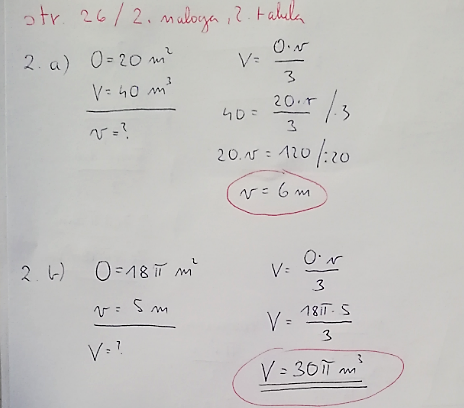 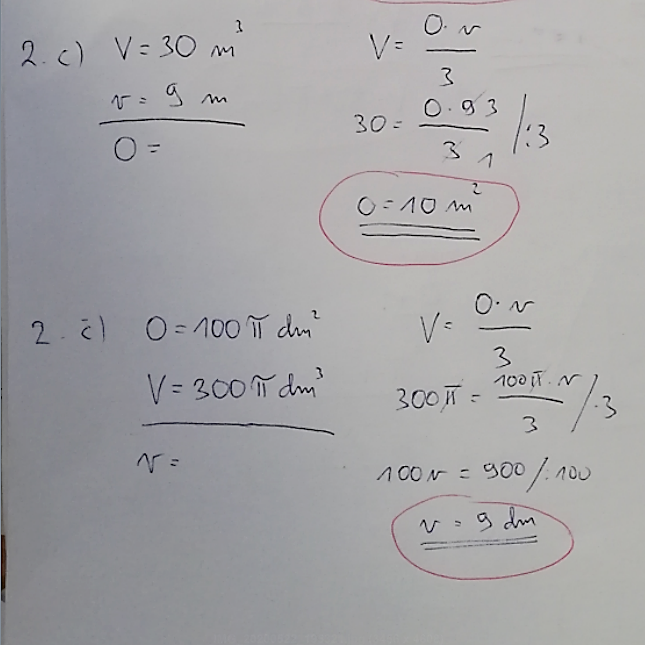 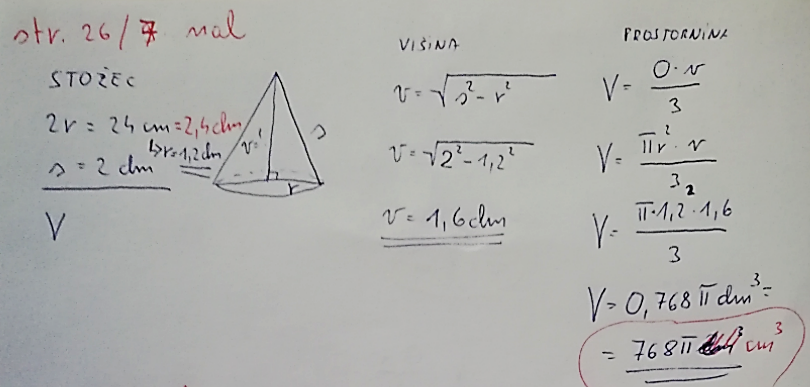 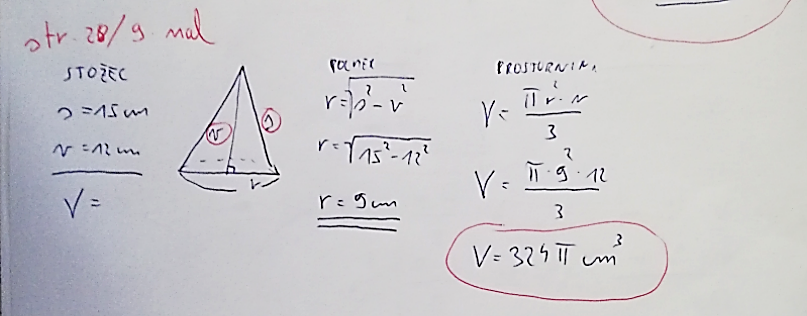 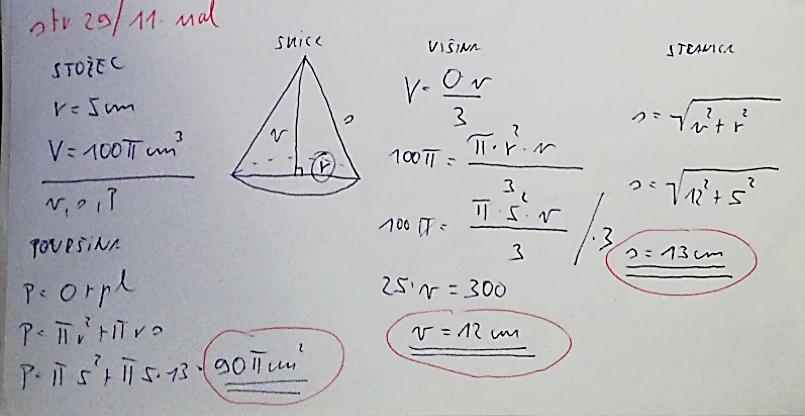 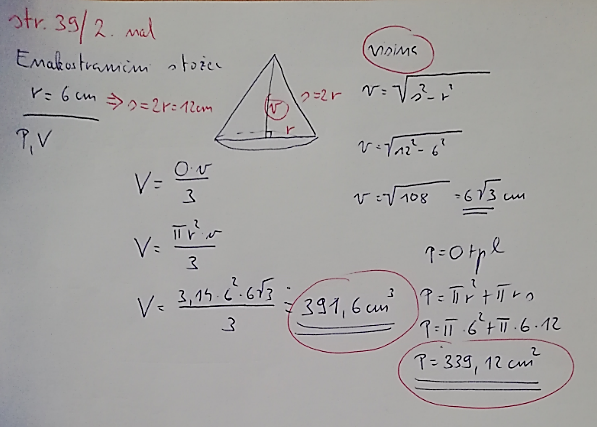 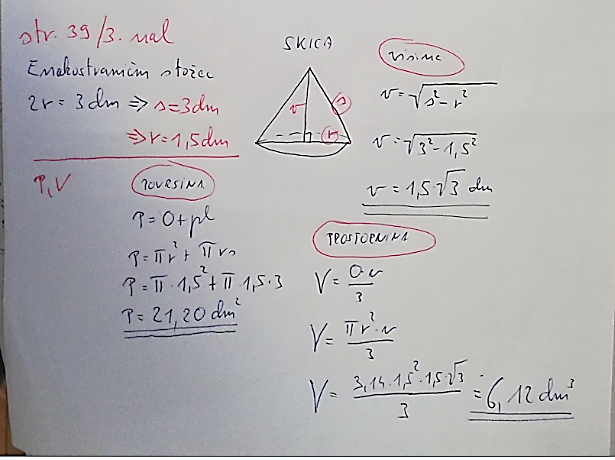 